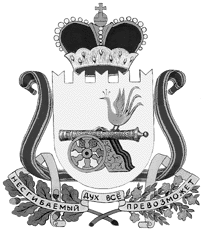 администрация муниципального образования«Вяземский район» смоленской областираспоряжениеот 18.11.2021 № 553-рВ соответствии со статьей 353.1 Трудового кодекса Российской Федерации, областным законом от 19.12.2019 № 145-з «О ведомственном контроле за соблюдением трудового законодательства и иных нормативных правовых актов, содержащих нормы трудового права, в Смоленской области», Положением о ведомственном контроле за соблюдением трудового законодательства и иных нормативных правовых актов, содержащих нормы трудового права, в организациях, подведомственных Администрации муниципального образования «Вяземский район» Смоленской области, утвержденным постановлением Администрации муниципального образования «Вяземский район» Смоленской области                                  от 25.12.2020 № 1910,1. Утвердить прилагаемый План проведения плановых проверок при осуществлении ведомственного контроля за соблюдением трудового законодательства и иных нормативных правовых актов, содержащих нормы трудового права в организациях, подведомственных Администрации муниципального образования «Вяземский район» Смоленской области, на 2022 год.2. Разместить настоящее распоряжение на сайте Администрации муниципального образования «Вяземский район» Смоленской области.Глава муниципального образования«Вяземский район» Смоленской области                                                    И.В. ДемидоваПланпроведения проверок за соблюдением трудового законодательства и иных нормативных правовых актов, содержащих нормы трудового права, в организациях, подведомственных Администрации муниципального образования «Вяземский район» Смоленской области,на 2022 годВизы:Заместитель Главы муниципального образования«Вяземский район» Смоленской области					О.М. Лукина	          «____»________________ 2021Начальник юридического отдела					В.П. Березкина	           «____»________________ 2021Исп. Начальник отдела муниципальной службы				Л.В. Родина	          «____»________________ 20214-13-50Разр. Ведущий специалист отдела муниципальной службы			Ж.В. Анпилогова                «____»________________ 20215-58-66Разослать: отделу муниципальной служ-2, комитету по культуре, спорту и туризму, МБУК Вяземская централизованная библиотечная система, сайт.Экз. 5Об утверждении Плана проведения плановых проверок при осуществлении ведомственного контроля за соблюдением трудового законодательства и иных нормативных правовых актов, содержащих нормы трудового права в организациях, подведомственных Администрации муниципального образования «Вяземский район» Смоленской области, на 2022 годУТВЕРЖДЕНраспоряжением Администрации муниципального образования «Вяземский район» Смоленской областиот 18.11.2021 № 553-р№ п/пНаименование подведомствен-ной организацииЮридический и фактический адрес организацииФорма проверкиПредмет плановой проверкиСрок проведения проверки1.Муниципальное бюджетное учреждение культуры Вяземская централизованная библиотечная система муниципального образования «Вяземский район» Смоленской области215110, Смоленская область, Вяземский район, г. Вязьма, ул. Парижской Коммуны, д. 11документаль-наясоблюдение трудового законода-тельства и иных нормативных правовых актов, содержащих нормы трудового правас 05.09.2022 по 30.09.2022